Zapisz, który to miesiąc roku:Uzupełnij: Kwiecień ma ……. dni.Maj ma ……… dni.Listopad ma ………. dni.Grudzień ma ……… dni.Dziewiąty miesiąc roku ma ……... dni.Szósty miesiąc roku ma ……… dni.Ostatni miesiąc roku ma ……… dni.Pierwszy miesiąc roku ma ……… dni.Trzeci miesiąc roku ma ……… dni. 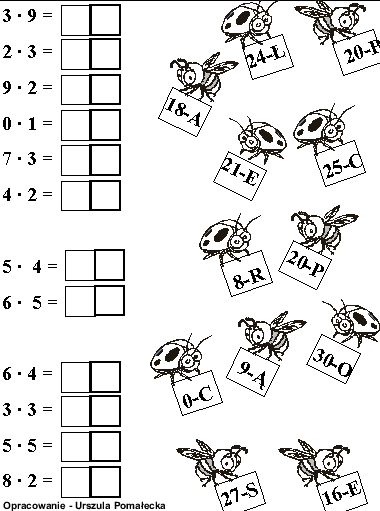 majwrzesieńlutykwiecieńmarzeclistopad